２０１９年１月１３日（日）　どんど焼き（いずみ桜広場）風景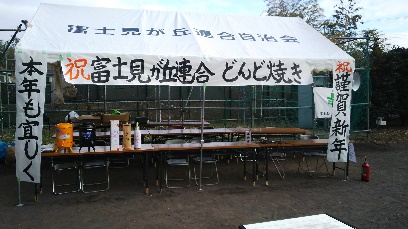 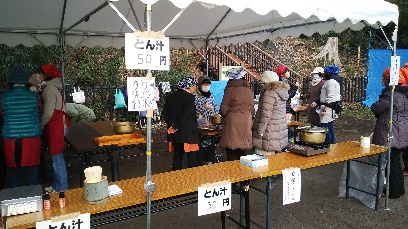 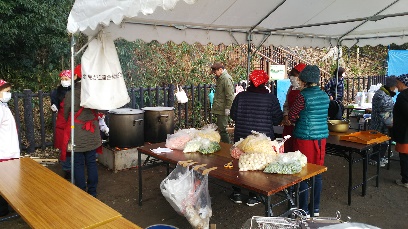 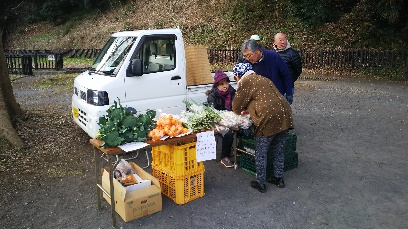 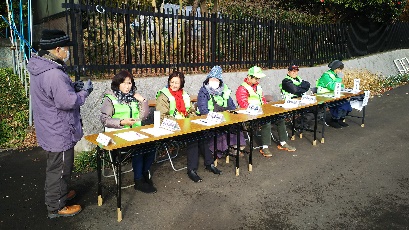 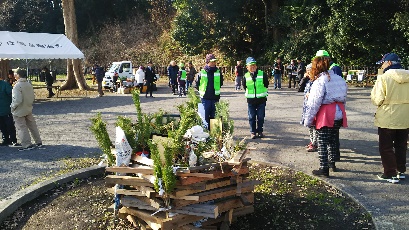 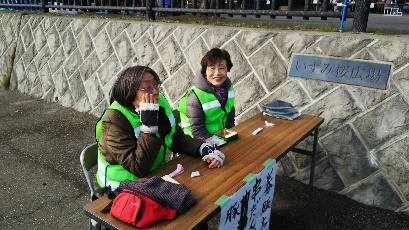 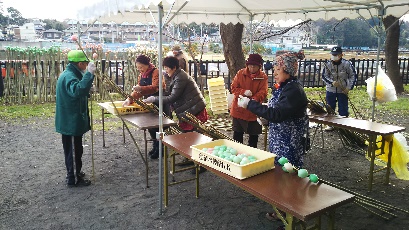 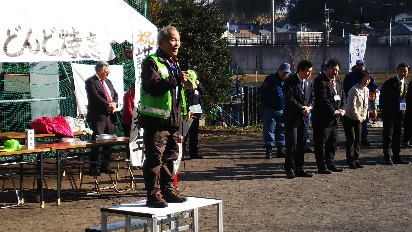 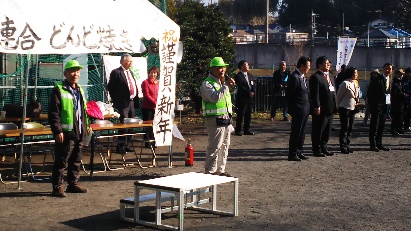 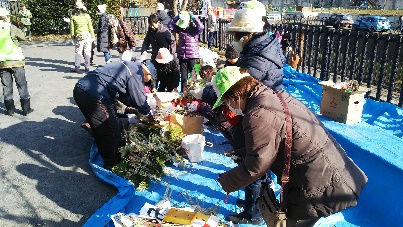 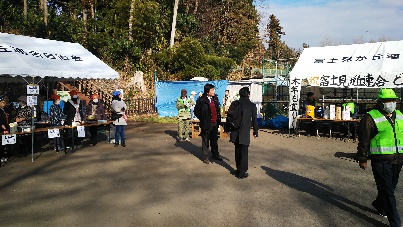 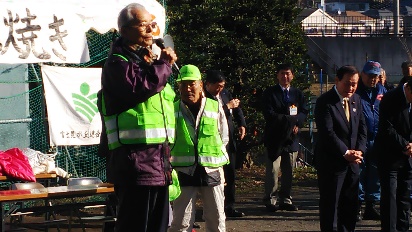 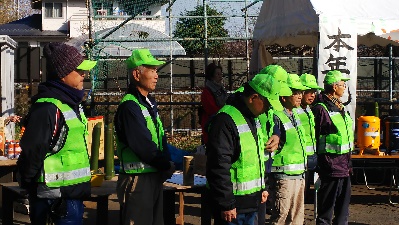 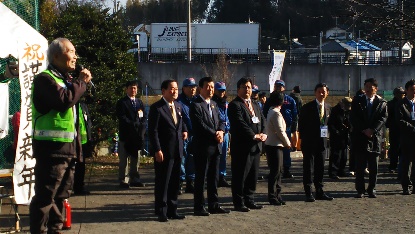 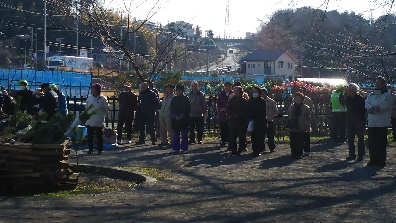 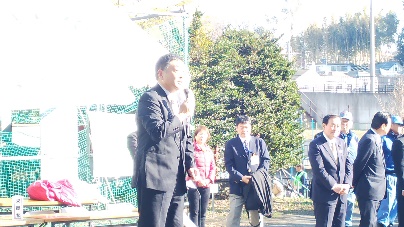 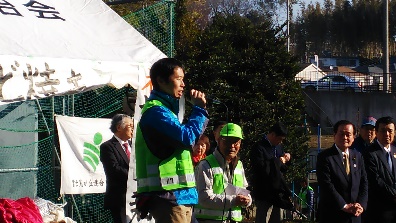 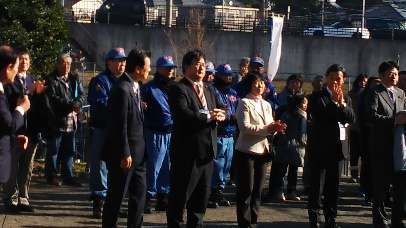 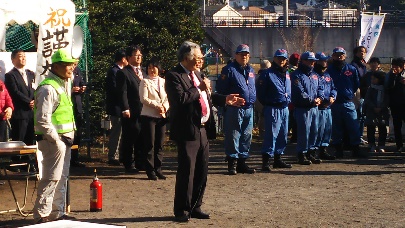 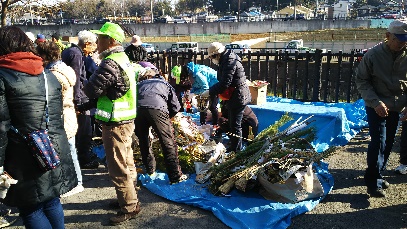 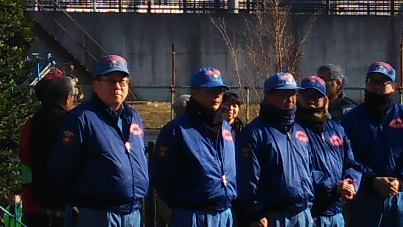 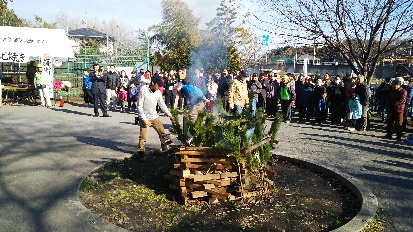 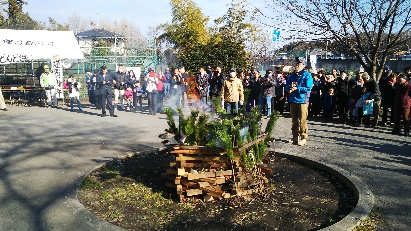 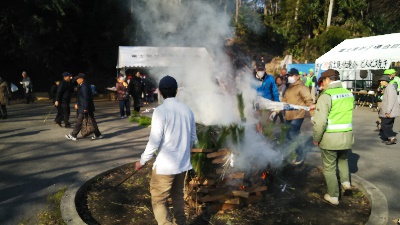 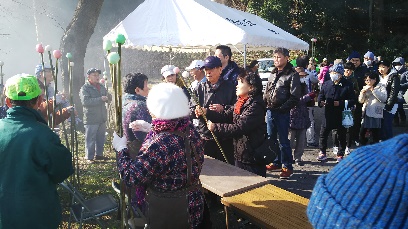 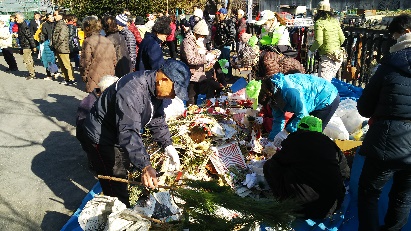 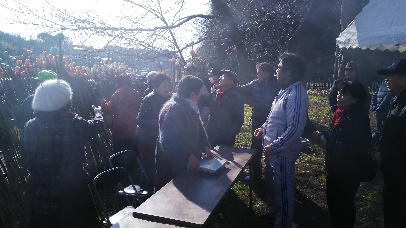 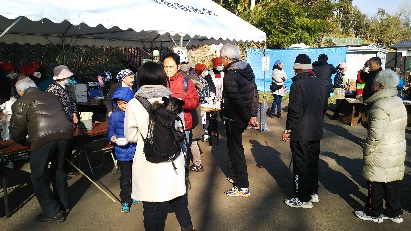 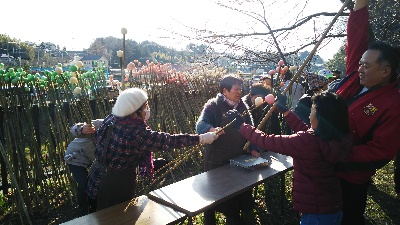 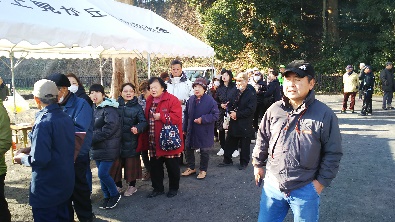 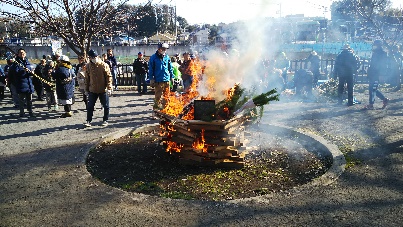 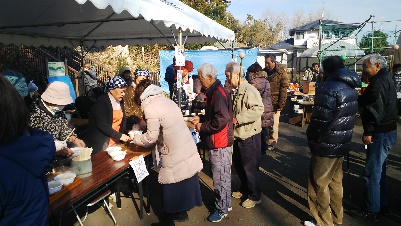 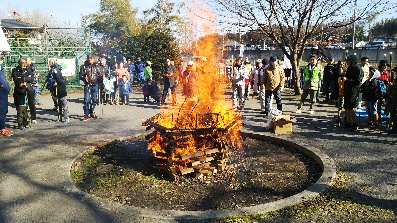 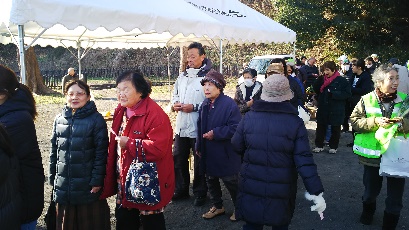 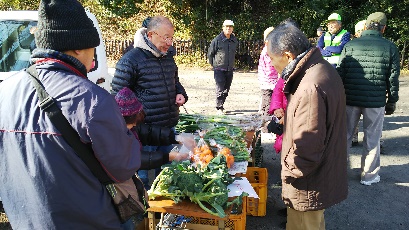 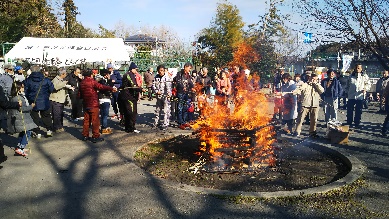 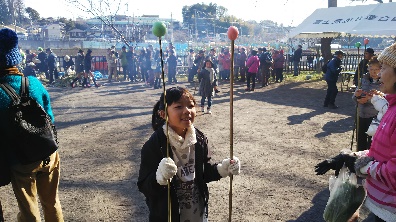 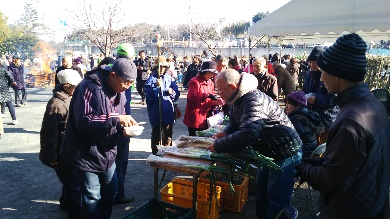 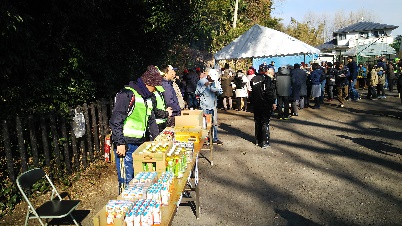 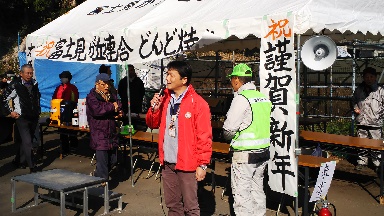 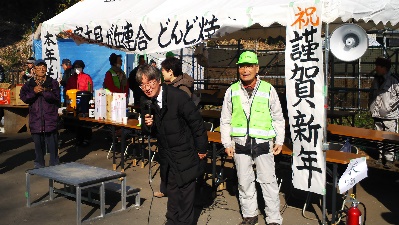 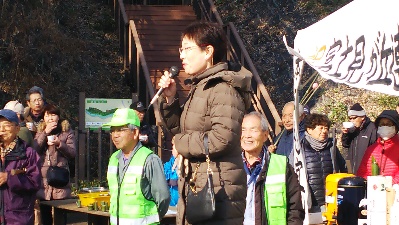 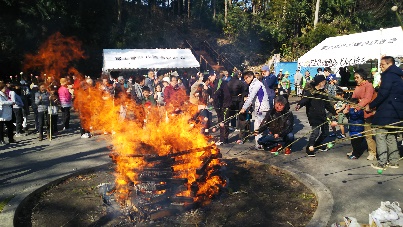 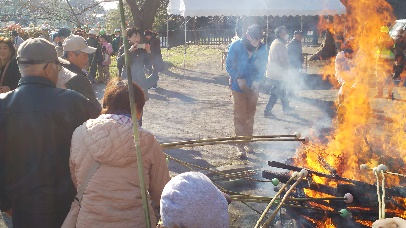 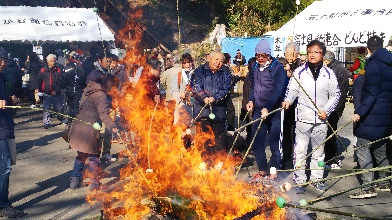 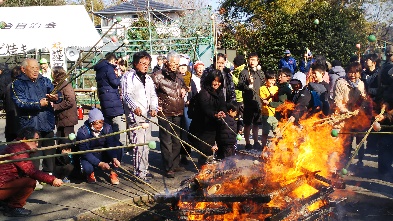 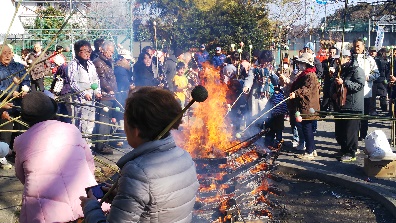 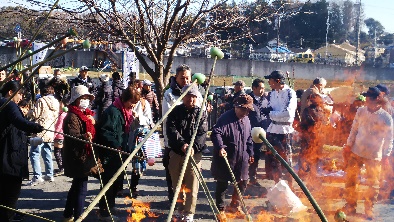 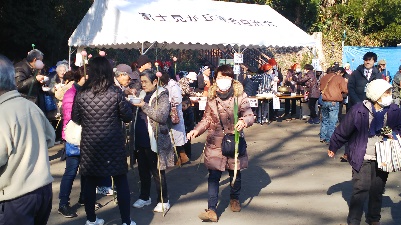 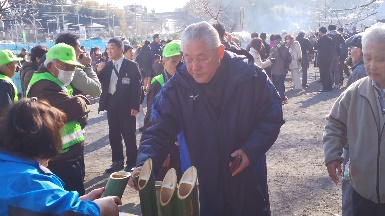 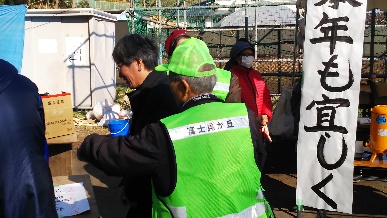 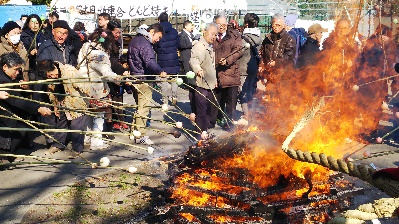 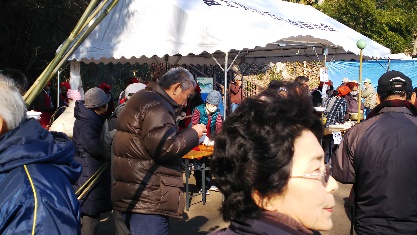 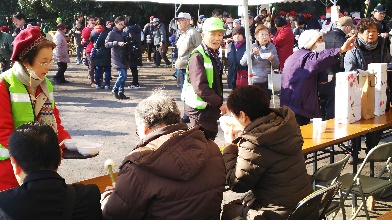 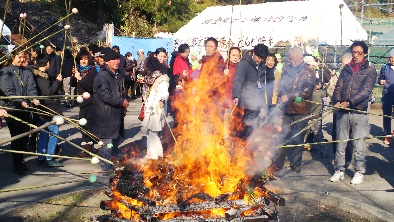 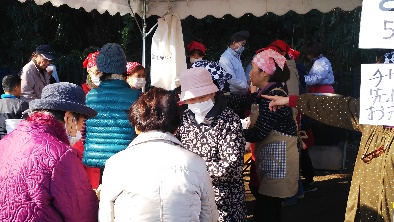 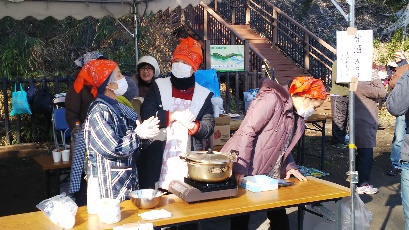 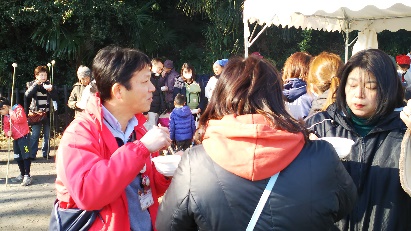 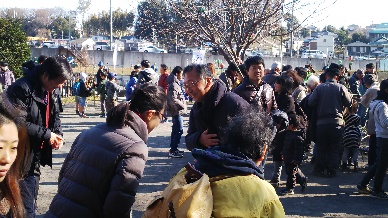 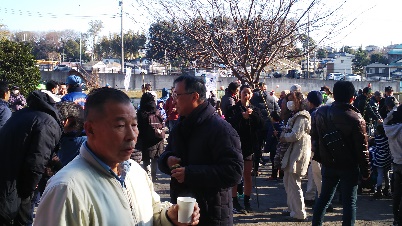 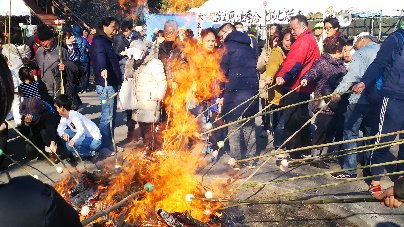 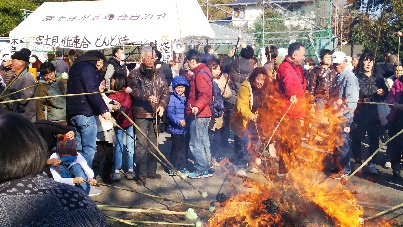 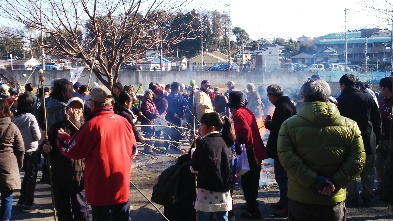 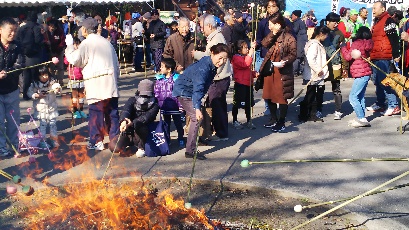 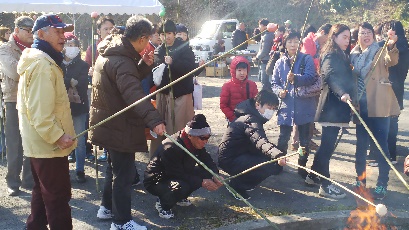 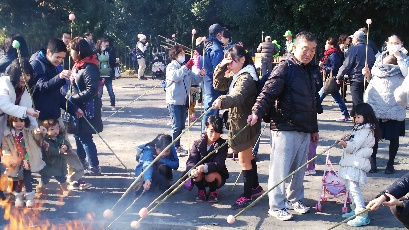 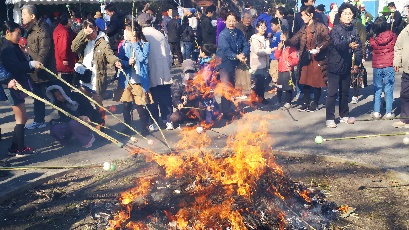 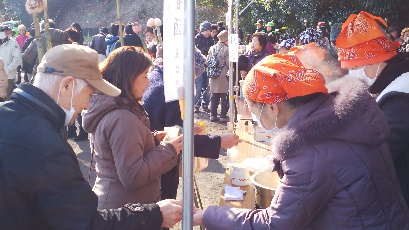 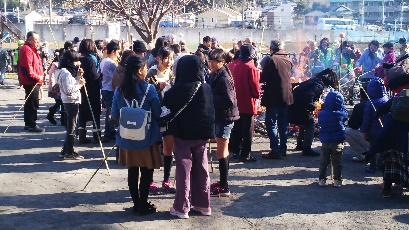 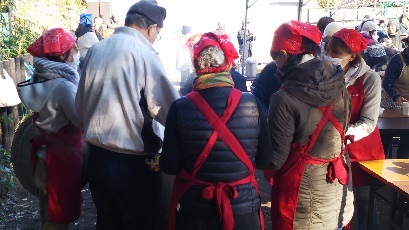 